【來源《澳門日報》】《澳門日報》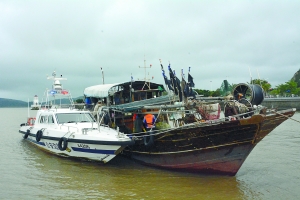 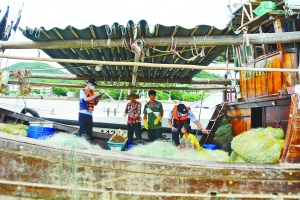 